22 февраля в д.Уразметьево состоялся концертная программа «Мы гордимся тобою, солдат»  посвященный к дню Защитника  Отечества. Это мероприятие обьединило участников разного возраста: учащиеся анс. «Изюминка» (рук.Э.Мухарамова), анс. «Чулпан» (рук.Р.Мухаметова) и старшие поколения. Зрители с восторгом приветствовали  всех артистов. Яркой точкой завершения программы стало совместное исполнение самодеятельных артистов и зрителей песни «Деревенька моя».Проведено 22.02.2017г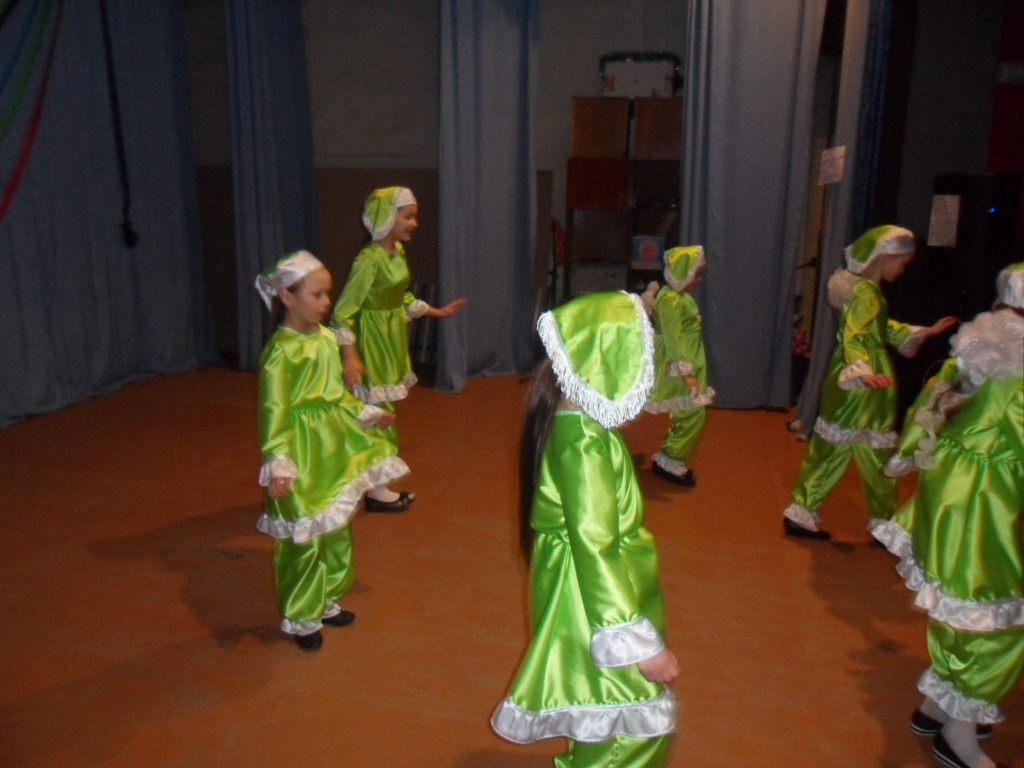 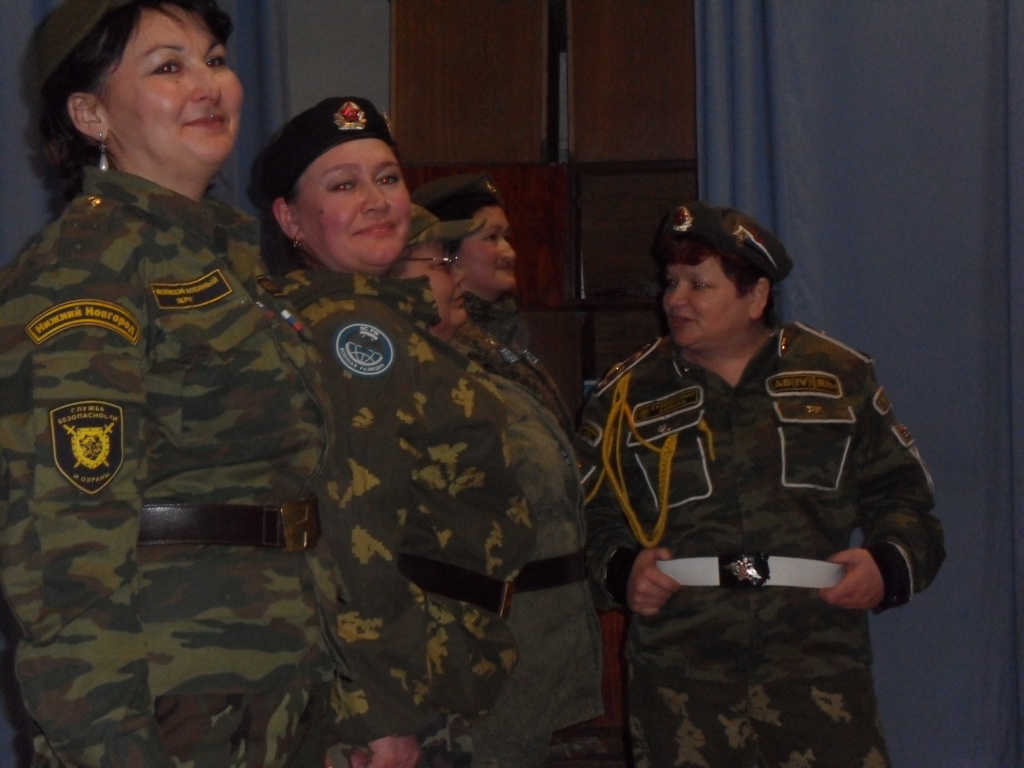 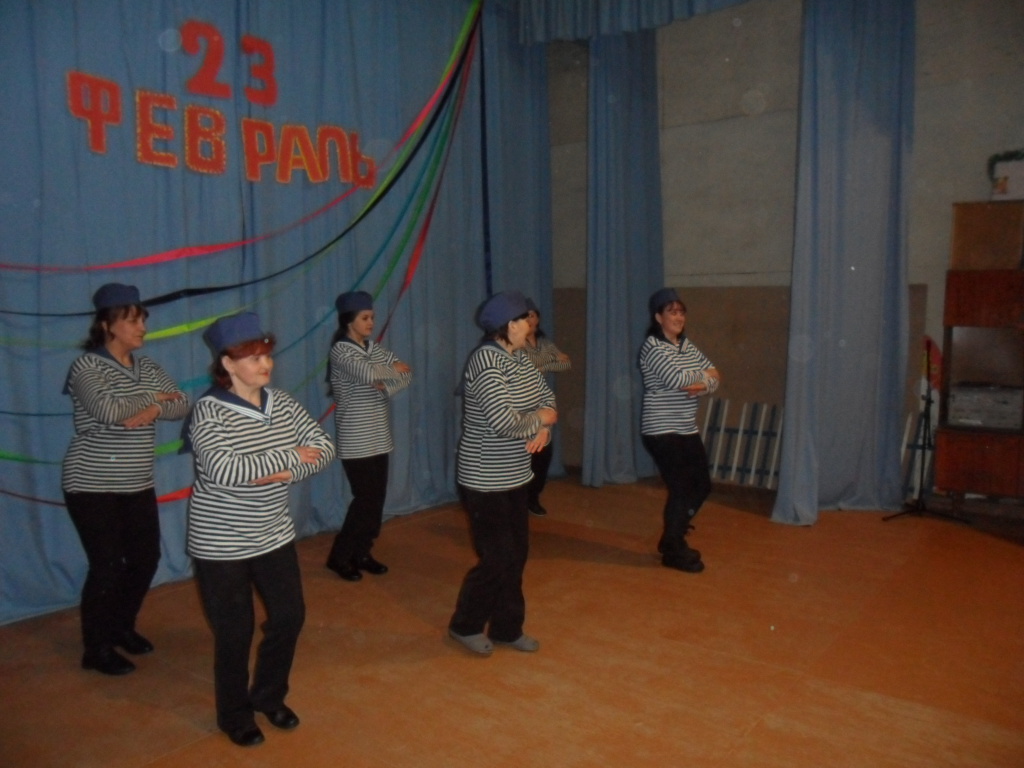 